POzvánka propředškoláčky do ZŠChrastSrdečně zveme předškoláčky (pro školní rok 2022/2023) na tři hravé ukázkové hodiny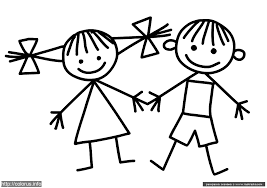 POzvánka propředškoláčky do ZŠChrastSrdečně zveme předškoláčky (pro školní rok 2022/2023) na tři hravé ukázkové hodinyPOzvánka propředškoláčky do ZŠChrastSrdečně zveme předškoláčky (pro školní rok 2022/2023) na tři hravé ukázkové hodinyúterý 7.6.    pohybové aktivityÚterý 14.6.    výtvarné aktivityÚterý 21.6.    poznávací činnostiúterý 7.6.    pohybové aktivityÚterý 14.6.    výtvarné aktivityÚterý 21.6.    poznávací činnostiúterý 7.6.    pohybové aktivityÚterý 14.6.    výtvarné aktivityÚterý 21.6.    poznávací činnostiPřineste si s sebou pohodlné oblečení Začátek vždy v  16:30 - konec v 17:15.Sraz ve vestibulu školy.Přineste si s sebou pohodlné oblečení Začátek vždy v  16:30 - konec v 17:15.Sraz ve vestibulu školy.Přineste si s sebou pohodlné oblečení Začátek vždy v  16:30 - konec v 17:15.Sraz ve vestibulu školy.